INDICAÇÃO N.º 558/2019Ementa: Realizar serviço de tapa buraco na  Rua Gervásio Manoel Cândido, Chácaras São Bento.Exma. Senhora Presidente.Justificativa:Tendo em vista que o asfalto em toda extensão  da via encontra-se cheio de buracos em função da circulação de veículos e pelas chuvas, a Vereadora Mônica Morandi requer nos termos do art. 127 do regimento interno, que seja encaminhada ao Exmo. Prefeito Municipal a seguinte indicação:	Que seja realizado o serviço de tapa buraco na Rua Gervásio Manoel Cândido, no Bairro Chácaras São Bento.Valinhos, 08 de março de  2019.____________________Mônica MorandiVereadoraFotos anexas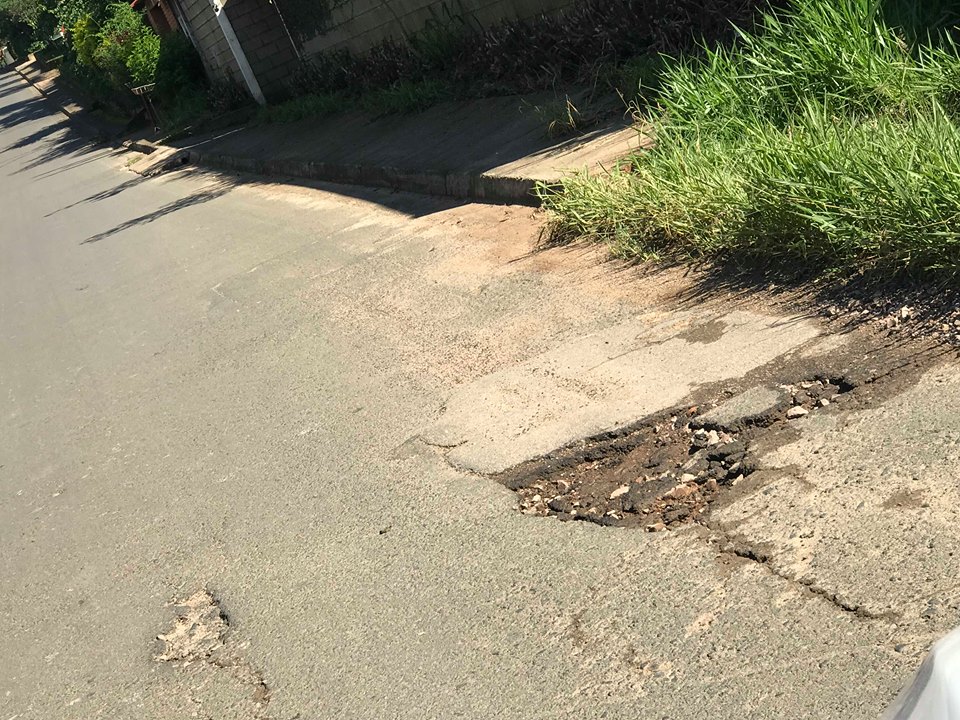 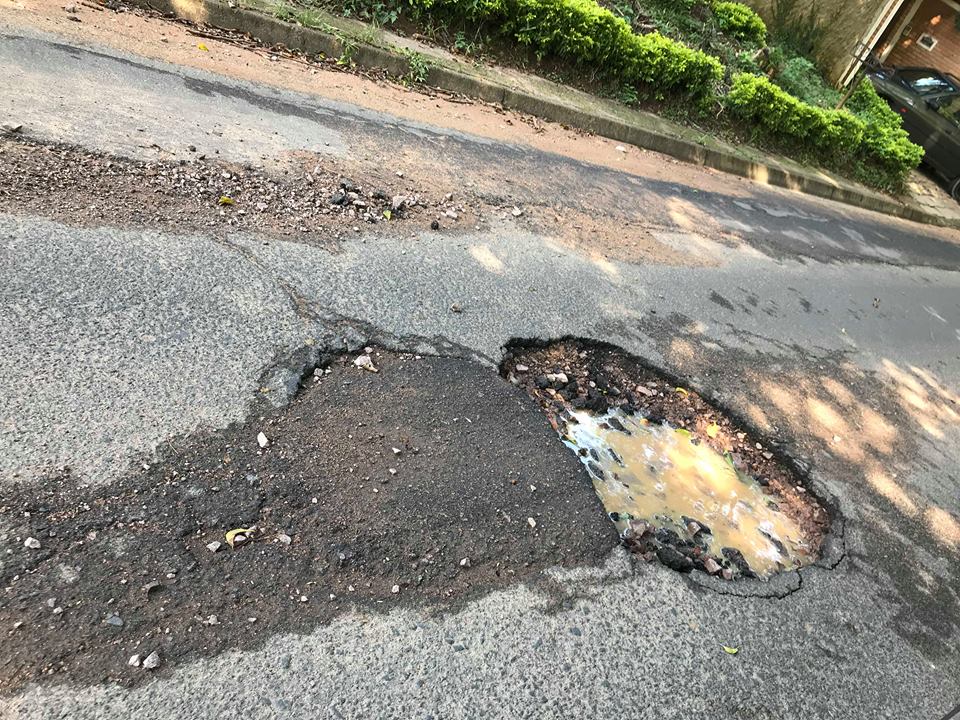 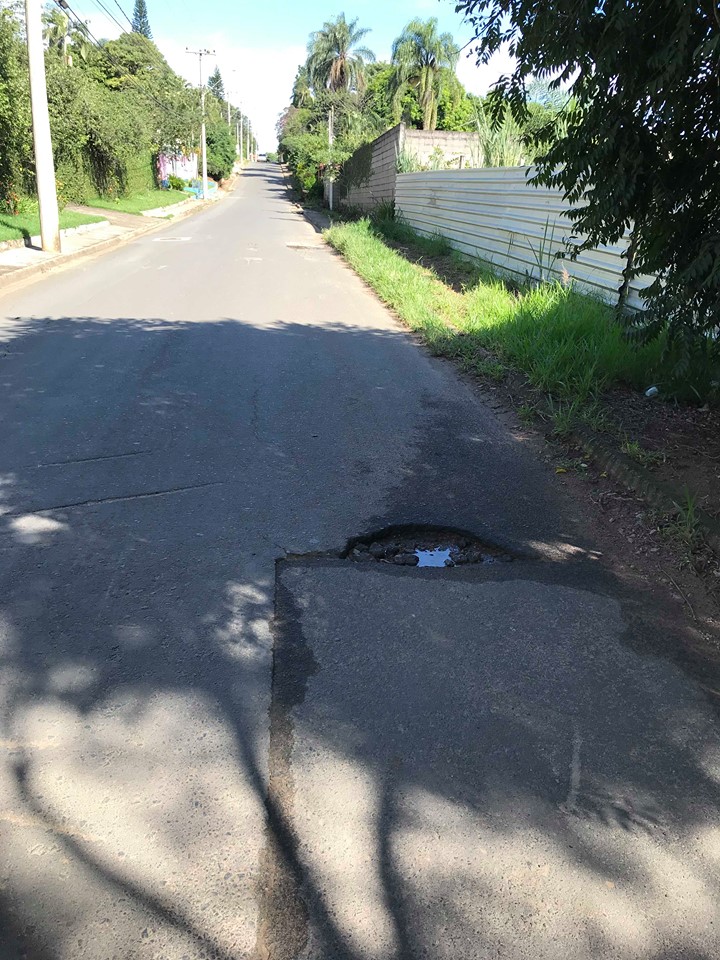 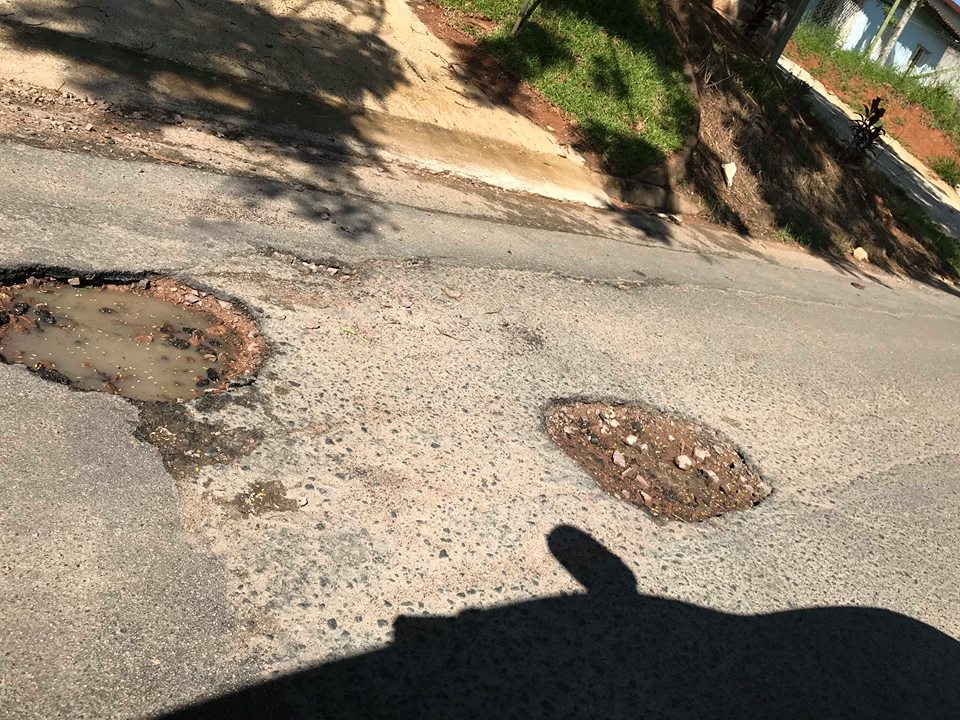 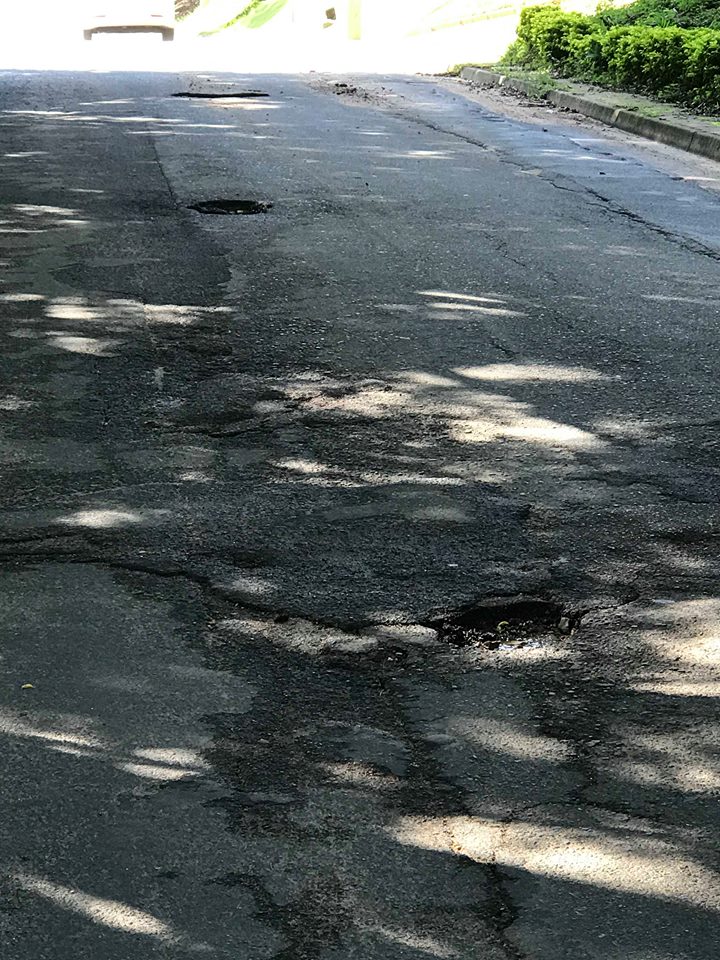 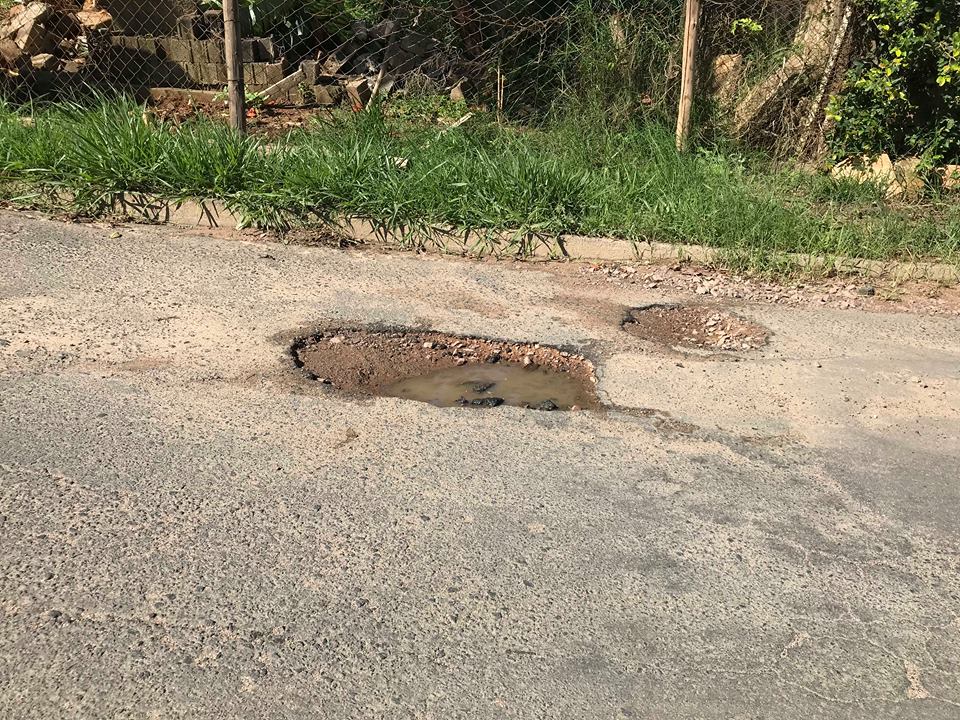 